2017 Summer Science STEAM  Campat Rockdale Magnet School for Science and Technology,June 5-9, 2017.Two Sessions Each Day: 9am-12pm & 12:30pm-3:30pm.For Rising 5th- 8th Grade Students.Classes and content will be split by grade level.Weekly Registration Fee: $100 per student for half day or $200 per student for 9am-3:30pm.Registration available at http://magnet.rockdaleschools.org and due May 11th.Explorations include: Chemistry of Tie Dye, Invention Challenge, Edible Engineering, Forensic Science, Water & Energy.Registration for 2017 Summer STEAM Camp June 5- 9, 2017PLEASE PRINT CLEARLYStudent Name: ________________________________________________________________________________School Name (2016-2017 school year): ________________    Grade (2016-2017 school year)______SELECT CAMP OPTION:June 5 -9h All Day (9am-3:30pm: $200)June 5-9th Morning Only (9am-12pm: $100)June 5-9th Afternoon Only (12:30-3:30pm: $100)Total Amount Due: 	(minimum of $100 for 1 session only and max of $200 for all day)T Shirt Type: (circle one)  Youth OR Adult	T shirt Size: (circle one)  S    M     L     XL    XXLForms and payment (cash, money order, or check made out to Rockdale Magnet Fund) should be mailed or delivered to Rockdale Magnet School at 930 Rowland Road, Conyers, GA 30012 by May 11, 2017.Parent/Guardian Name(s): _______________________________________________________________ Mailing Address: ______________________________________________City___________ Zip______ Email Address: 	___________________________Daytime Phone: ___________________________	Home Phone: ______________________________Emergency Contact Name: 	_______  Emergency Contact’s Phone: ____________________PARENT/GUARDIAN: Please initial beside each condition below and then sign at the bottom of the form. 	  I understand that all camp forms and the fee must be postmarked by May 11, 2017 for my student to be eligible. 	  I understand that the camp fee is non-refundable, and I have attached a check or money order made payable to Rockdale Magnet Fund, Inc. 	  I understand that any violation of the RCPS Behavior Code may result in dismissal from the camp without refund. 	  I understand that transportation will not be provided for the camp. 	  I understand that my child will be ineligible for remaining camp days without refund of camp fee if he/she is not picked up by 12 noon (for morning only) or 3:30pm (for afternoon or all day participants). 	  I understand that my child will be supervised by students, teachers, and/or staff of Rockdale Magnet SchoolParent/Guardian Signature: ___________________________________	Date: ___________________________________2017 Summer STEAM CampMedical History, Permission and Release FormStudent Name_________________________________________________________________ Age ___________ Address_____________________________________________________ City________________ Zip__________ In case of an emergency, notify: 		___________________________________ Phone___________________ Family Physician: _____________________________________________________ Family Physician Phone:___________________ Family Insurance Company:______________________________________________ Family Insurance Policy Number:__________________ Family Insurance Company Address: 	_____________________________________________________________ IMMUNIZATIONS: __Tetanus	___Polio Booster	___Measles	 __MumpsMEDICAL HISTORY____Asthma	____ Sinusitis	____ Bronchitis	____ Kidney	____ Heart	____ Diabetes____Dizziness	____ Stomach Upset	____ Hay Fever	____ Other __________________________ALLERGIES: __________________________
Food (name)  ____________________Medication (name)____Poison Sumac, Oak or Ivy ____ Insect bites/stings Other ________________________________ Previous operations or serious illnesses: _____________________________________________________ Any current medications _______________________________Special Diet (name)_________________Childhood Diseases:___Chicken Pox___Measles___Mumps___Whooping CoughAny medical needs of which adult supervisors should be aware: ___________________________________________________________________________PARENT/GUARDIAN:My permission is granted for school supervisors to obtain necessary medical attention in case of sickness or injury of my student.  I release and waive, and further agree to indemnify, hold harmless or reimburse the Rockdale County School District, the Board of Education, its successors and assigns, its members, agents, employees, and representative thereof, as well as trip supervisors, from and against any claim which I, any other parent or guardian, any sibling, the student, or any other person, firm or corporation may have or claim to have , known or unknown, directly or indirectly, from any losses, damages or injuries arising out of, during or in connection with the student’s participation in the camp the rendering of emergency medical procedures or treatment, if any.Parent/Guardian Signature: ___________________________________	Date: ___________________________________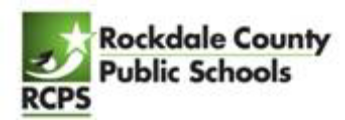 